______________________________________________________________Meeting held on Tuesday, 12th October 2010Members:	Nick Slater, Marsha Meskimmon, Elaine Hobby, Terry Kavanagh, Will Spinks, Paula Powditch, Ludie Wallis, Maddy Buckley, Jon Walker, Andrew Cooney, Kevin Ryan, Margaret TomlinsonApologies:	Leah GrahamIn attendance:	Amelia Beavis-Harrison and Jenny Hall_________________________________________________________________________________ARTS COMMITTEE MEETING MINUTESACM2010/11-A1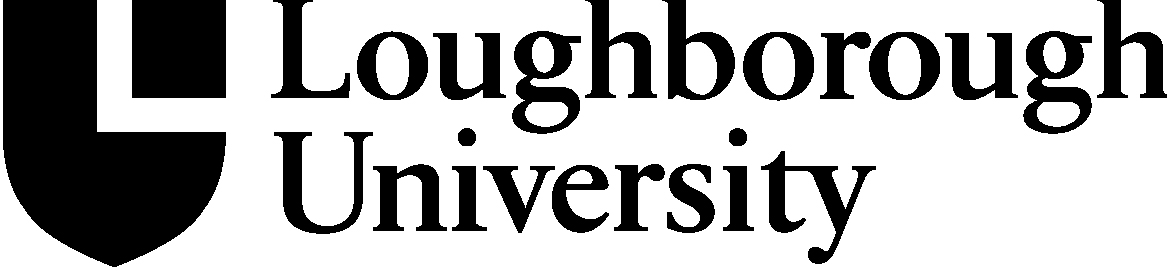 1.ApologiesApologies were noted. New members included Ludie Wallis from Charnwood Council, and Maddy Buckley from the Students Union. Action2.MinutesACM2009/10-A2The minutes of the Arts Committee Meeting held on 20th April were approved.3.4.5.Matters arising from the minutes and not appearing elsewhere on the agendaMargaret Tomlinson is not a member of the Cope Trust as stated in the terms of reference but is a former member of the university. Chair’s businessArts Space DevelopmentThe University has approved funding for the arts space which will be located in the building currently occupied by Quest House. Its location will strengthen internal department links with the School of the Arts and English and Drama.Two architects have been selected to develop sketch designs for the redevelopment of the site.The redesign will create a highly visible presence across the university and town, it will also increase arts provision to include; space to show films, tuition spaces and a project space. It will also incorporate a café, reception and office spaces.  Arts CentreUpdate on marketing developmentJenny Hall the Marketing Co-ordinator provided a commentary on the activity she has undertaken since starting her post in January 2010. Key tasks have included the development of the database, increased monitoring and research, rebranding of the current programmes and utilising social networking. A discussion ensued about further actions which could be undertaken to improve marketing.  TK noted that while audiences had grown a key ambition should be to have a greater engagement with the students.NS proposed events to be put on within the new student union building to give students a taste of what the arts programme has to offer.TK informed the group of the ‘Experience the World’ initiative which integrates international students into campus life, and suggested that linking in with this particularly in relation to the future Japanese cultural programme would be beneficial. JW suggested using more volunteers and internships to support students and to build on Radar’s capacity. NS offered to produce an update on plans with regard to engaging with students for the next meetingDirector’s reportThe current Radar season ‘Building Green’ which started in May is coming to an end in November. The project with artists Future Farmers has been handed over to the students who have formed a gardening society, to look after the land given by the university.Rebecca Beinart’s project to make Loughborough’s yeast culture go worldwide positively engaged the community through initial workshops and a local market stall giving away homemade produce. The project will finish with a bread fair in Loughborough Town Hall, and a talk in the university by a mycologist and an economist. Nils Norman will create a living installation outside Sports Development which will be launched next month. The sculpture explores sustainability and urban architecture in its appearance and function. The next Radar programme is in collaboration with English and Drama with a theme based around explorations of folk culture and identity. Later in 2011 a programme of performance lectures will happen across the campus. The concert brochure has been distributed. The brochure has improved design which sells the strong international programme. The highlight of the programme is Nicola Benedetti. Ticket sales are going well. The 2012 Japan Programme is being developed to include a wide variety of arts events that will tie in with the Japan team’s visits to Loughborough. The programme will include a Matsuri (Japanese festival) which may tie in with the students union. There will also be artists in residence.         JW noted the Japanese Society in Leicester is very active and should be informed of the planned activity. The person to talk to is Yoshimi Gregory. LW was keen to open the festival to a wider community and potentially spread out the events over several days. Potential partners could be Youth Sports and Inspire Culture. There is also a trust with David Moore for over £1m to develop and link into 2012. The UK Young Artists scheme which aims to open a dialogue between artists in the UK and showcase new talent in an exhibition every two years opens this month. The University is currently committed to contributing £3000 over a three year period. The committee needs to decide if it wants to continue this long term commitment. Radar was not shortlisted for the Times Higher Education Award, but will re-apply. The programme should target more educational press to raise its profile.Good Practice in Commissioning Public Art NS presented a paper on good practice in public art commissioning and sought the committee’s approval for it being a document that could be consulted when undertaking future commissions.Marsha wanted the wording to be changed so that an objective is to celebrate the university and that the commissions always be open to staff and students. NS will speak to Graham Osborne about the document being something that is utilised by Facilities Management prior to any commissioning being undertaken.      Future of painting and potteryCurrent classes are duplicated elsewhere. Loughborough University Arts will work with the School of the Arts to host classes utilising existing resources. NS to speak to MM on taking this forward.Donation of paintingsAn artist has offered to donate a painting to the University and NS consulted the committee in order to ascertain whether we were open to donations.  The committee agreed not to accept the painting as they usually come with conditions. Terms of ReferenceUpdate of Margaret Tomlinson’s role. Any Other BusinessThere was no other business. Date of Next MeetingThe forthcoming meetings which are held in Committee Room 2, in Admin 1, will be;Tuesday 18th January, 12.30Tuesday 5th April, 12.30NS/ABHNSNSNS